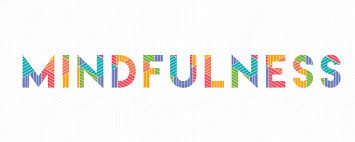 The awareness that arisesfrom paying attentionin a particular way to the present moment,on purpose and without judgment. 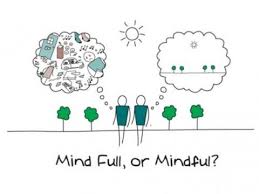 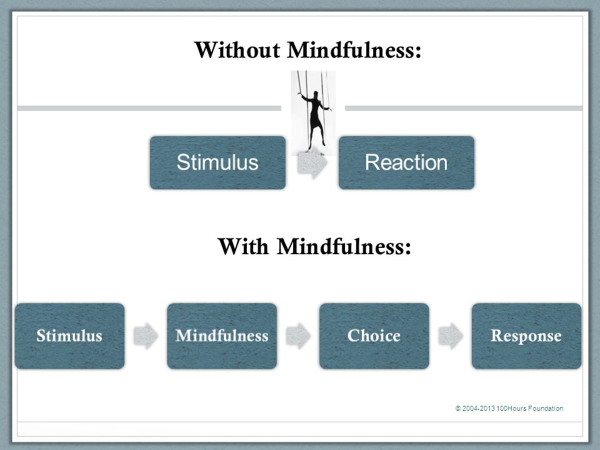 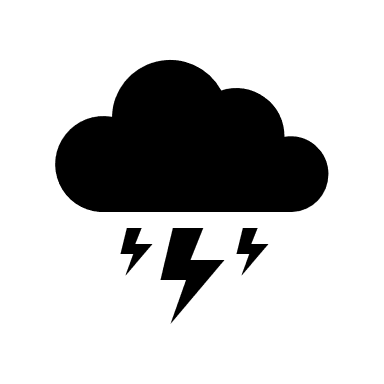 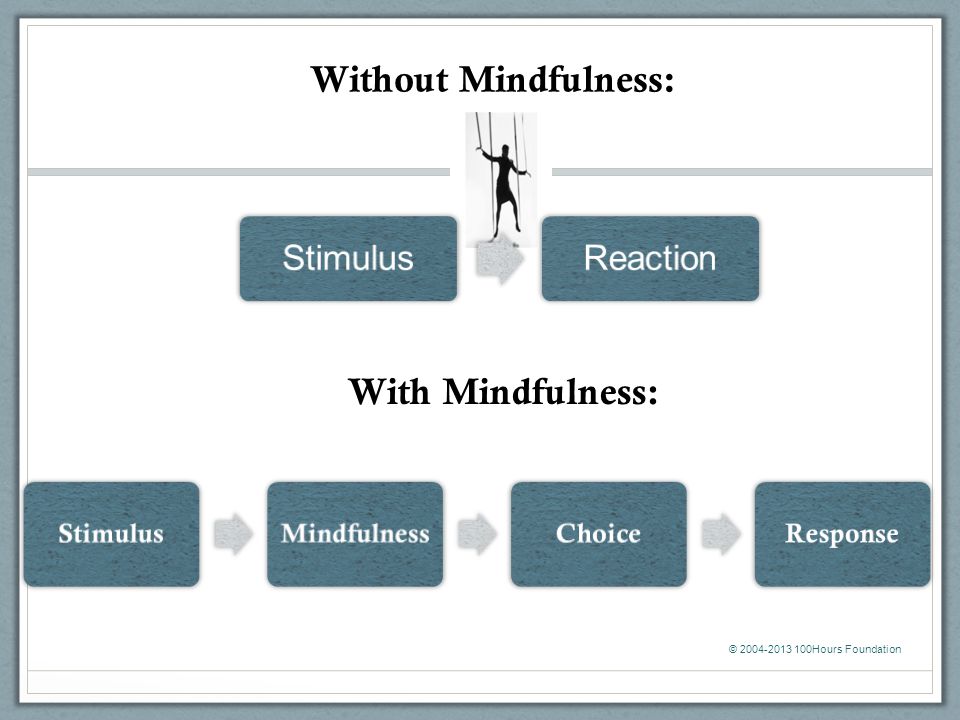 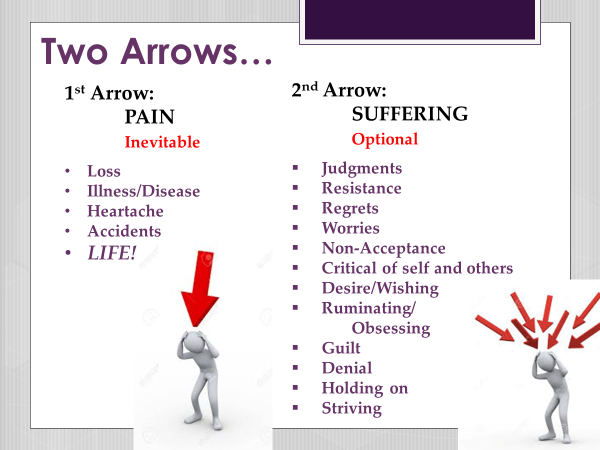       Fight Flight FreezeAdaptive for primitive speciesProtective response to prepare the body for imminent dangerKey to survivalActivated by the Sympathetic Nervous System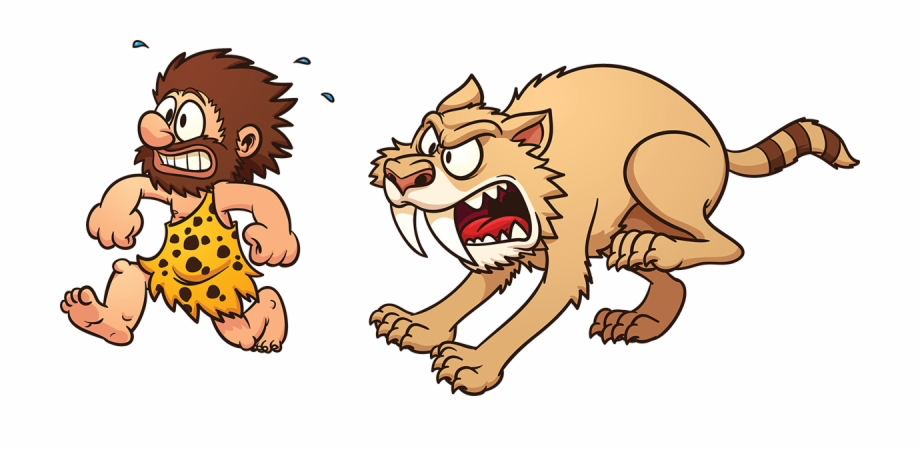 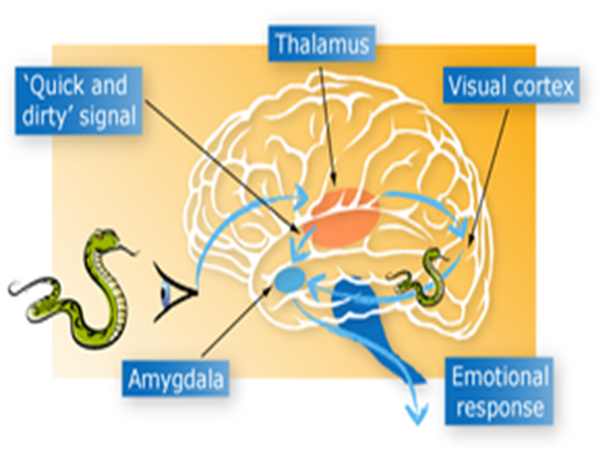 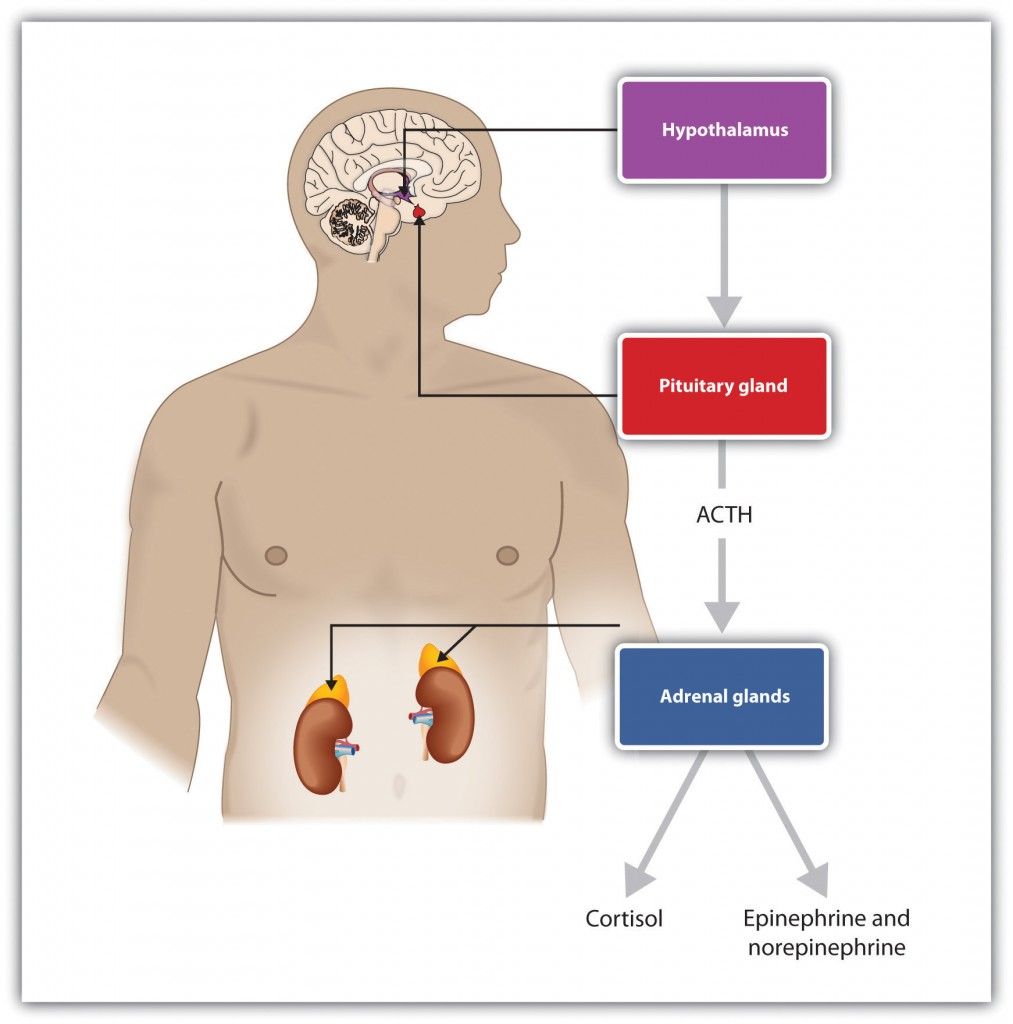 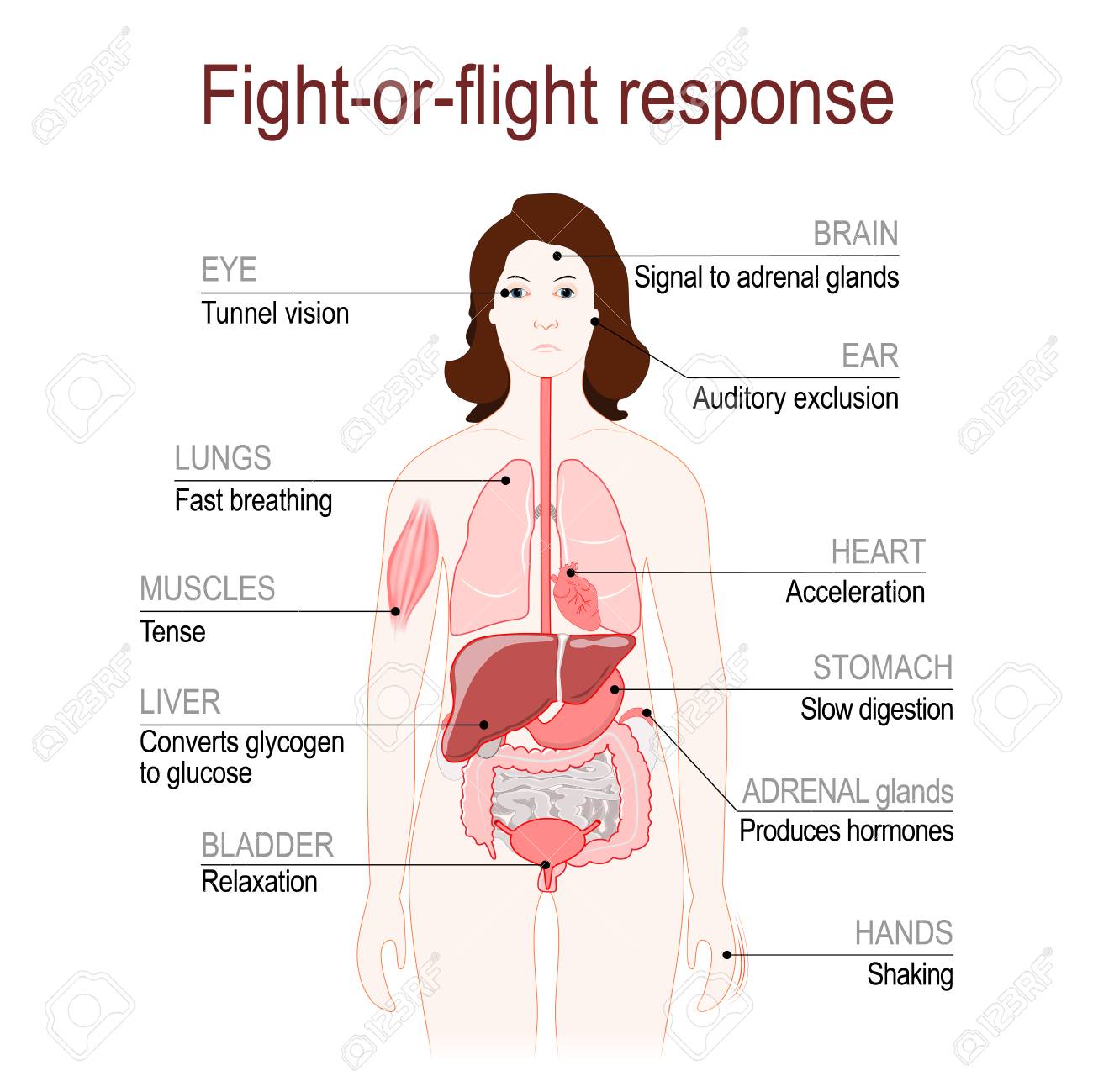 False AlarmFight Flight is Triggered by Perceived Threats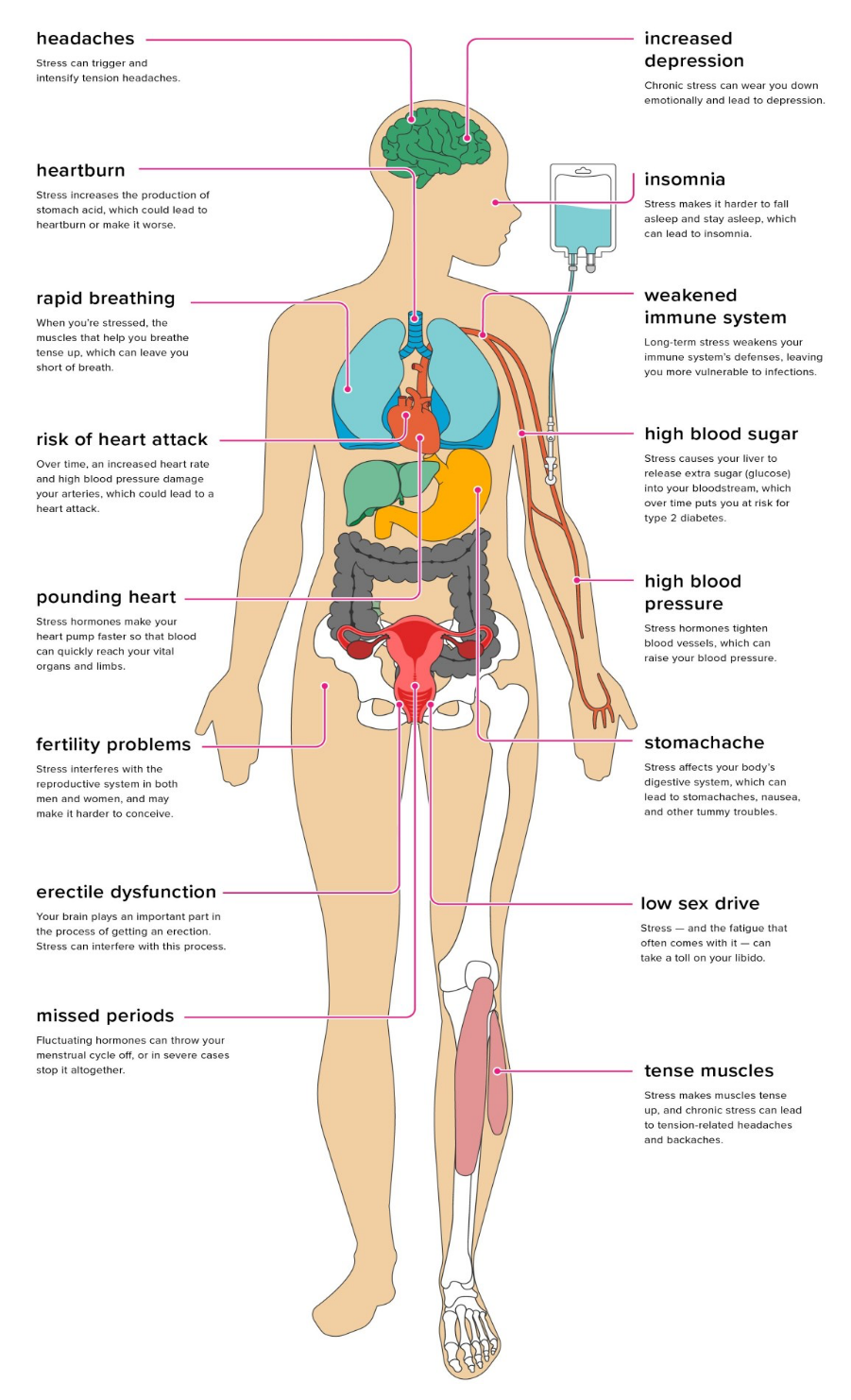 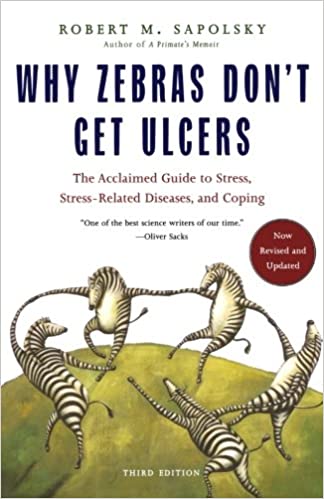 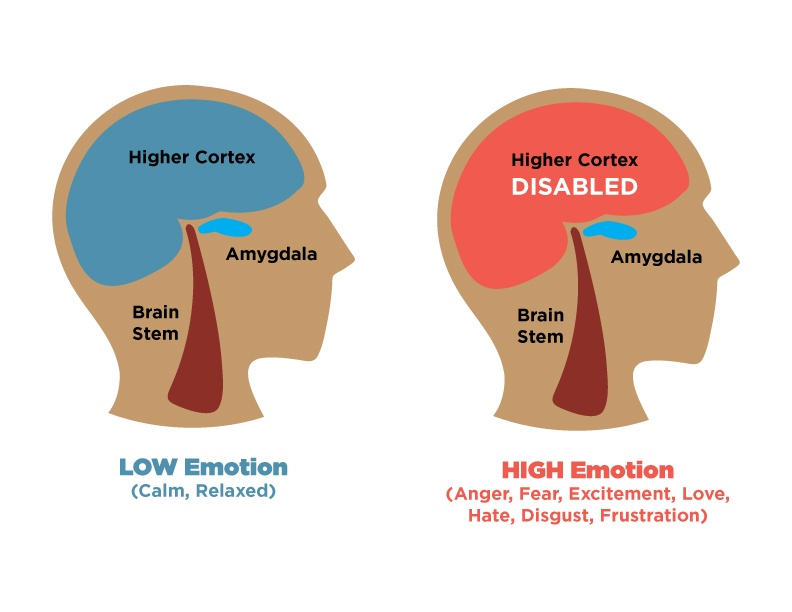 SRA Stimulus leading to an Immediate ReactionAutomatic Immediate - FastAutopilot		Fight Flight FreezeHabitual Pattern of Reactivity S           R     				  		  A               When Awareness is introduced it allows                                us SPACE, a PAUSE and the freedom to CHOOSE our response!Leading to more skillful actions in alignmentwith our intentions and valu                                                                                                                                                              Respond Wisely   A		   A		 A                                               Respond CreativelyS    choice   R   		 Respond ThoughtfullyA		      A		      A			     Respond Deliberately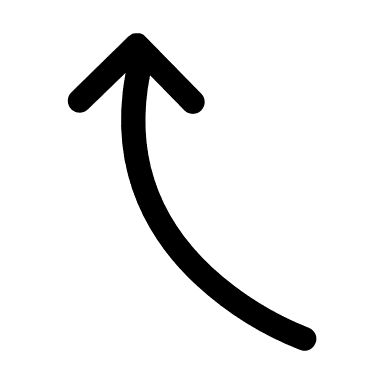 Kindness   Compassion   Empathy   Forgiveness   GentlenessThoughtfulness   Gratitude   Appreciation   Openness   Acceptance                                                    Letting Go   Wisdom   Love   Fresh Eyes   Beginners Mind   Non-Striving   Being vs. Doing    Curiosity   Heartfulness          Mindful Mediated ResponsePast – Now – Future   (PNF)Where are my thoughts?In the past, in the future or in the “here and now”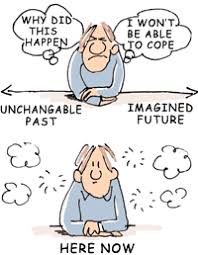 If I am ruminating or obsessing in the past or future, ask yourself: “Is this helping me in any way right now?”If the answer is “NO” – Let it go!                  Come back to what is here and now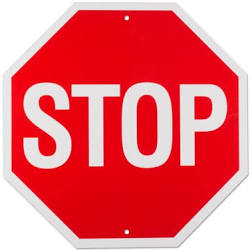 S.  STOPT. Take 2-3 BreathsO. ObserveThoughtsEmotionsRed Flags – Bodily SensationsRecognize “Body-Mind Connection”                 THEN… focus on the present momentSensations of the Breath and/or Your 5 SensesP. Proceed ThoughtfullyNeuroplasticity                   the brain's ability to create new neural pathways based on repetitive behavior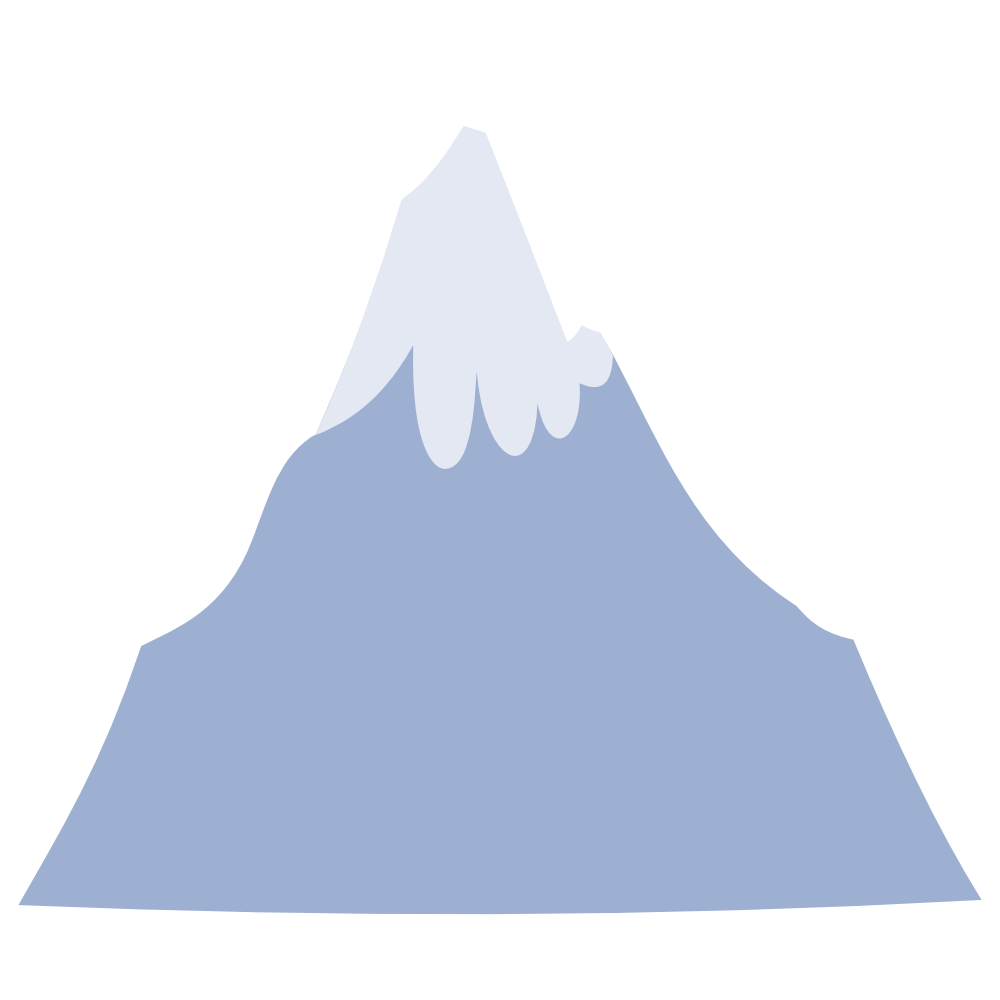 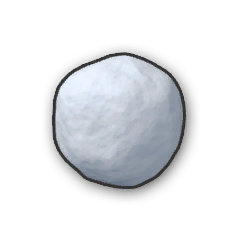 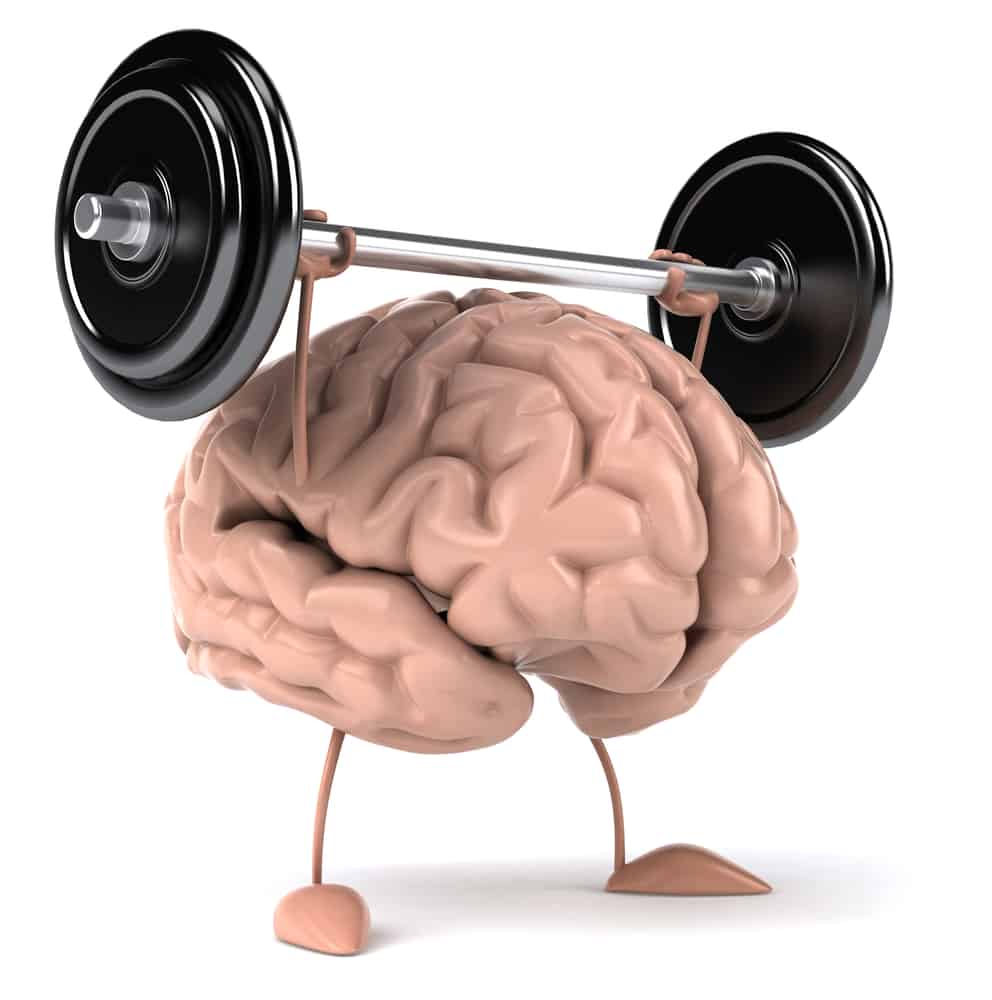 